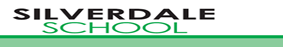 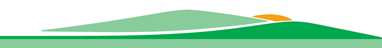 Dear Parents and Caregivers,As you may have heard, Team Tui has a wonderful opportunity to go on Camp at Shakespeare Lodge from the 9th to the 13th of March.The Team will be divided into two groups, and each group will be able to attend three days.Group A will consist of Rooms 4,8, and half of Room 10 (Be on camp on Monday 9th March until Wednesday the 11th of March)Group B will consist of Rooms 2,6,and half of Room 10 (Be on camp on Wednesday the 11th of March until Friday the 13th of March)Students will be involved in 8 different activities that are run by the YMCA camp Shakespeare instructors and an opportunity to be educated about the predator fence that surrounds Shakespeare Lodge with the Sanctuary Discovery Group SOSSI.At school students will be involved with the pre camp information activities and the experiences gained at camp will form the basis of our follow up studies on our return to school. Cost:The total cost of camp will be $220.00 per student.This cost covers all activities led by professional instructors, activity equipment, accommodation, all catering and transport to and from camp. I would like to be able to confirm numbers with Shakespeare Lodge and I would be grateful if you could complete the slip below and return it to your child’s class teacher by Friday the 13th of February with a deposit of $50:00 to secure your child’s place.A camp meeting for parents is planned for Thursday 19th of February at 5:30pm in Room 10, when we will discuss and share the programme. Linda PavittTeam Tui leader……………………………………………………………………………………………………………………...I give permission forChild’s Name:__________________________________________________Room Number:______                                 Year:_________________to attend the Shakespeare Lodge Camp and include a deposit of $50.00 to secure his/her place.I am able/not able to attend camp as a helper. I am able to provide and contribute the following skills on camp:________________________________________________________________________________________________________________________________________________________________Parents Name:_______________________________________________Note: There are limited places for parents to attend camp.